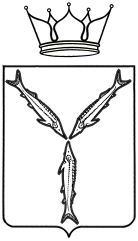 МИНИСТЕРСТВО ЗДРАВООХРАНЕНИЯСАРАТОВСКОЙ ОБЛАСТИ        ПРИКАЗот  «    »                  2018 года                                                                    № _____       О внесении изменения в приказ министерства здравоохранения областиот 2 апреля 2018 года № 49-пНа основании Положения о министерстве здравоохранения Саратовской области, утвержденного постановлением Правительства Саратовской области от 01.11.2007 № 386-П,ПРИКАЗЫВАЮ:Внести в приказ министерства здравоохранения области от 2 апреля 2018 года № 49-п «О Перечне услуг в сфере здравоохранения, возможность предоставления которых гражданам в электронной форме посредством единого портала государственных и муниципальных услуг обеспечивает единая государственная информационная система в сфере здравоохранения» изменение, заменив в преамбуле слова «распоряжения Правительства Саратовской области» словами «Распоряжение Правительства Российской Федерации».  Настоящий приказ вступает в силу со дня его официального опубликования.Настоящий приказ подлежит официальному опубликованию в средствах массовой информации. Министр		   		                                                     В.А.Шульдяков